Montgomery Co. PWSD #1                     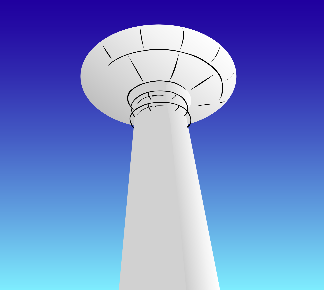 PO Box 188Warrenton, MO. 63383636-456-8227				Application for Rental PropertyDate of Service 	___________________			Account #________________________________ 	Name 	____________________________________________________________________________Service Address 		_________________________________________________________________________________Mailing Address 	Same as above or 	__________________________________________________________________Telephone # ____________________		DL #___________________________________ DOB _____________________Email address___________________________________		Signature ___________________________________________________   			         The current water rate schedule is:		First 1,000 gallons      $19.50 (minimum monthly payment)					Remainder                     $ 8.75 per thousand gallonsOther charges where applicable:					Security Deposit   $175 (check, money order, or cash-no cards)					Service Fee              $ 25 (non-refundable)					¾” meter tap          		$1,300					1” meter tap           		$1,500					1 ½” meter tap		$5,000					2” meter tap		$5,500					Additional charges ________________					Total Amount Due 	________________	Amount Paid ______________	Check #___________	Date Paid _______________~  ~  ~  ~  ~  ~  Office use only ~  ~ ~  ~  ~  ~  ~Route _____    Pump ______ 	Sequence # _______	Location _____________________________________________Reading __________ 	Radio Read-Serial #_______________________________________Processed ___________										Form Rev. 1-2023